Codeint motion = 2;int light =13;void setup(){  pinMode(motion, INPUT);    pinMode(light, OUTPUT);  Serial.begin(9600);  }void loop(){  int sensor = digitalRead(motion);  Serial.println(sensor);    if(sensor==LOW){    digitalWrite(light, HIGH);    delay(500);    digitalWrite(light, LOW);    delay(500);   }}CIRCUIT DIAGRAM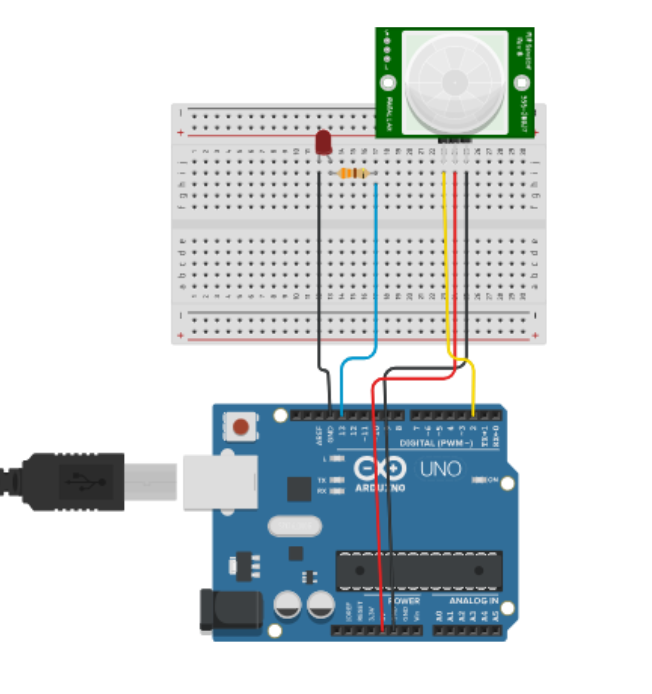 OUTPUT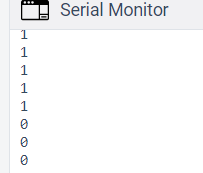 